ZP/TP/6/2022	Chorzele, dnia 25.08.2022 r.OGŁOSZENIEO WYBORZE NAJKORZYSTNIEJSZEJ OFERTYdot.: postępowania o udzielenie zamówienia publicznego.Numer sprawy: ZP/TP/6/2022Nazwa zadania: „Dowóz uczniów do szkół I przedszkola na terenie Gminy Chorzele na  podstawie zakupu biletów miesięcznych”.Działając na podstawie art. 253 ust. 1 pkt. 1) Prawa zamówień publicznych, zamawiający informuje, że w prowadzonym postępowaniu wybrano do realizacji zamówienia najkorzystniejszą ofertę złożoną przez wykonawcę:Przewozy Krajowe i Zagraniczne Osób Czapliccy Spółka Komandytowa ul. Makowska 108, 06-300 Przasnysz na część I i część II zamówieniaUzasadnienie wyboru. Oferta najkorzystniejsza wybrana została zgodnie z art. 239 ustawy Pzp na podstawie kryteriów oceny ofert określonych w Specyfikacji warunków zamówienia (SWZ). Oferta spełniła warunki udziału w postępowaniu.W prowadzonym postępowaniu złożono następujące oferty.Część I:Usługi Transportowe Osobowe Marek Lidzki, ul. Mieszka 14, 06-330 Chorzele:cena	-	  51,43 pkt;czas podstawienia autobusu rezerwowego    -      20,00 pkt;	wiek pojazdów do przewozu osób	-	 20,00 pkt;punktacja łącznie	-      91,43 pkt;PKS SIEDLCE Sp. z o.o., ul. Świętojańska 9, 08-110 Siedlce:cena	-	 60,00 pkt;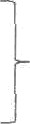 czas podstawienia autobusu rezerwowego    -      20,00 pkt;	oferta odrzuconawiek pojazdów do przewozu osób	-	 20,00 pkt;punktacja łącznie	-    100,00 pkt;Usługi Transportowe - Przewóz Osób Bogdan Raniszewski, ul. Janusza Korczaka 12, 07-200 Wyszków:cena	-	 35,97 pkt;czas podstawienia autobusu rezerwowego    -      20,00 pkt;	wiek pojazdów do przewozu osób	-	   0,00 pkt;punktacja łącznie	-      55,97 pkt;Przewozy Krajowe i Zagraniczne Osób Czapliccy Spółka Komandytowa ul. Makowska 108, 06-300 Przasnysz:cena	-	52,87 pkt;czas podstawienia autobusu rezerwowego    -     20,00 pkt;	wiek pojazdów do przewozu osób	-	20,00 pkt;punktacja łącznie	-     92,87 pkt;Część II:Usługi Transportowe Osobowe Marek Lidzki, ul. Mieszka 14, 06-330 Chorzele:cena	-	 czas podstawienia autobusu rezerwowego    -      	wiek pojazdów do przewozu osób	-         wykonawca nie złożył ofertypunktacja łącznie	-    PKS SIEDLCE Sp. z o.o., ul. Świętojańska 9, 08-110 Siedlce:cena	-	 60,00 pkt;czas podstawienia autobusu rezerwowego    -      20,00 pkt;	oferta odrzuconawiek pojazdów do przewozu osób	-	 20,00 pkt;punktacja łącznie	-    100,00 pkt;Usługi Transportowe - Przewóz Osób Bogdan Raniszewski, ul. Janusza Korczaka 12,        07-200 Wyszków:cena	-	 34,04 pkt;czas podstawienia autobusu rezerwowego    -      20,00 pkt;	wiek pojazdów do przewozu osób	-	   0,00 pkt;punktacja łącznie	-      54,04 pkt;Przewozy Krajowe i Zagraniczne Osób Czapliccy Spółka Komandytowa ul. Makowska 108, 06-300 Przasnysz:cena	-	49,89 pkt;czas podstawienia autobusu rezerwowego    -     20,00 pkt;	wiek pojazdów do przewozu osób	-	20,00 pkt;punktacja łącznie	-     89,89 pkt;Działając na podstawie art. 253 ust. 1 pkt. 2 ustawy Pzp zamawiający informuje, że w prowadzonym postępowaniu zostały odrzucone następujące oferty:PKS Siedlce  Sp. z o.o., ul. Świętojańska 9, 08-110 Siedlce.Uzasadnienie prawne:art. 226 ust. 1 pkt 2 lit. c) ustawy Pzp - Zamawiający odrzuca ofertę, jeżeli została złożona przez wykonawcę który nie złożył w przewidzianym terminie oświadczenia, o którym mowa w art. 125 ust. 1, lub podmiotowego środka dowodowego, potwierdzających brak podstaw wykluczenia lub spełnianie warunków udziału w postępowaniu, przedmiotowego środka dowodowego, lub innych dokumentów lub oświadczeń.Uzasadnienie faktyczne:W wyznaczonym terminie, tj. do dnia 17.08.2022 r. do godziny 13.00 nie wpłynęły od wykonawcy do zamawiającego wymagane podmiotowe środki dowodowe.Działając na podstawie art. 128 ust. 1 ustawy z 11 września 2019 r. – Prawo zamówień publicznych (Dz.U. z 2021 r. poz. 1129 ze zm.), zamawiający w dniu 17.08.2022r. ponownie  wezwał wykonawcę PKS Siedlce do złożenia podmiotowych środków dowodowych. W dniu 18.08.2022r. od wykonawcy wpłynęło pismo informujące, że po ponownym przeliczeniu ceny przetargowej wykonawca uznaje,  że nie przyjął wszystkich składników do sporządzenia oferty i w tym roku musi zrezygnować ze świadczenia usług na terenie Gminy Chorzele.W związku z niezłożeniem podmiotowych środków dowodowych przez wykonawcę PKS Siedlce  Sp. z o.o., ul. Świętojańska 9, 08-110 Siedlce oferta została odrzucona.BURMISTRZmgr Beata Szczepankowska